1-Composition, write a paragraph about Tabuk. Use the key words below:[-city- big – Saudi Arabia-flowers- famous- parks- malls-restaurants]……………………………………………………………………………………………………………………………………………..……………………………………………………………………………………………………………………………………………….……………………………………………………………………………………………………………………………………………………………………………………………………………………………………………………………………………………………………………………………………………………………………………………………………………………………………………..………………………………………………………………………………………………………………………………………….……………………………………………………………………………………………………………………………………..…………………………………………………………………………………………………………………………………………………………………………………………………………………………………………………………………………………..4Q2-Reading: Read the passage and choose the correct answer:My FatherI love my father. He is very kind. He is called Robert. He is 45 years old. He is an active person. He gets up Early to get ready for his work. He is an architect. He always designs high skyscrapers.Q3-Grammar: Choose the correct answer:Q4-Vocabulary:A-Write the correct word for each picture:11-……….    12-…………….    13-…………      14-…...B-Match sentences in  column A with column B correctlyQ5-Orthography (Spelling):-Choose the missing letters:The end    T.AFAF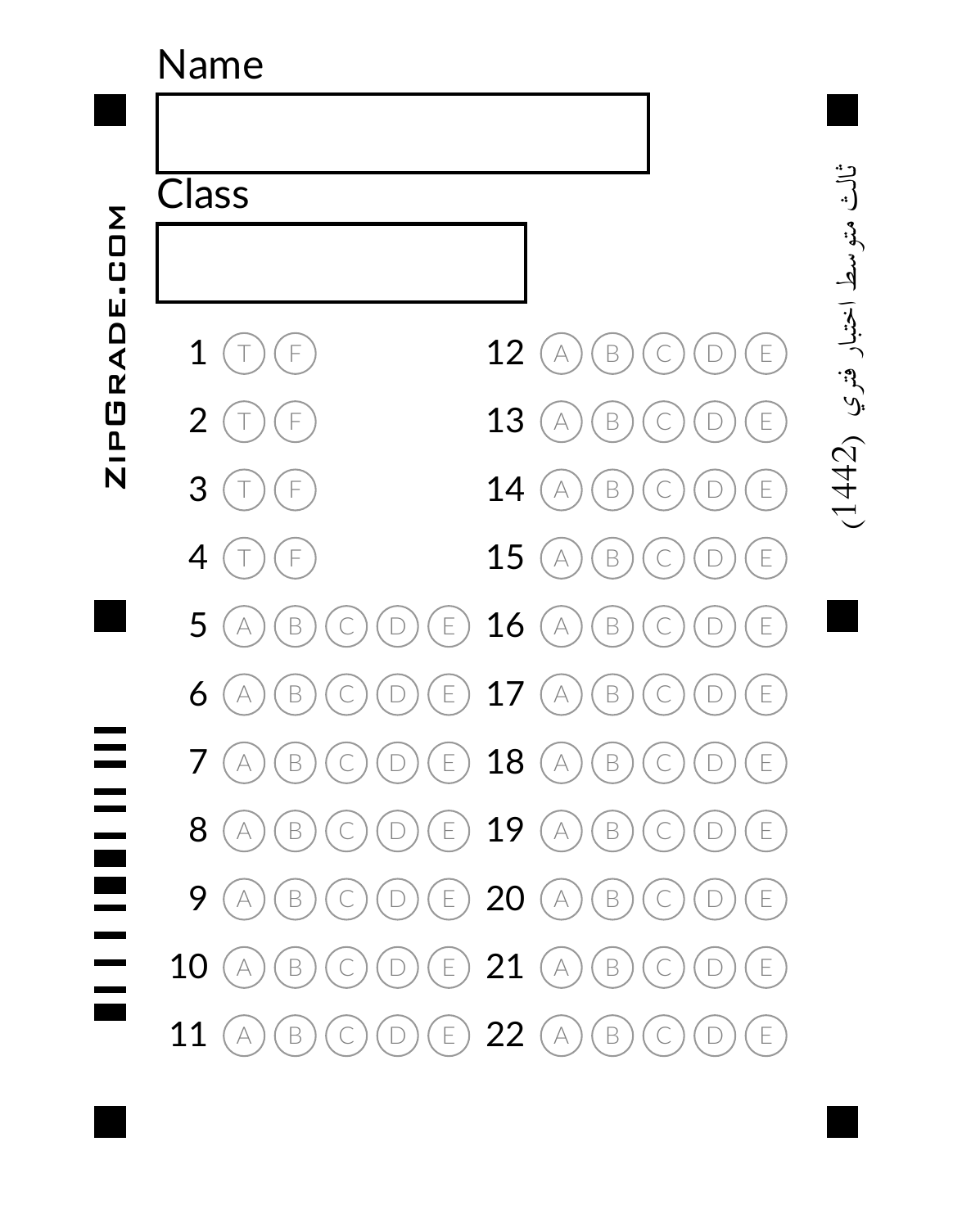 ( اللهم لا سهل إلا ماجعلته سهلا وأنت تجعل الحزن إذا شئت سهلا )عدد الصفحات : 4 صفحات  Q : 1                                           ( Writing )	Write a paragraph about ( your best friend ) not less than 3 lines using the following words .( name – age – favorite subject – colour – character )…………………………………………………………………………………………………………………………………………………………………………………………………………………………………………………………………………………………………………………………………………………………………………………………………………………………………………………………………………………………………………………………………………………………………………………………………………………...Q : 2                                      ( Reading )Read  the following passage then answer the questions :        Prophet Mohammad (PBUH ) was born in Makkah in 571AD. He was an orphan. His father , Abdullah, died before he was born. His mother ,Amena, died when he was achild of six . He lived with his grandfather, Abdulmuttaleb. Prophet Mohammad died in Al-Madina in 11 Hijra( 633AD).A – Where was prophet Mohammad born ?………………………………………………………………………………………………………………………….B – Choose the correct answer :1 – Prophet Mohammad was born in ( 571AD – 434AD – 999AD )2 – His father`s name is ( Khaled – Ahmad – Abdullah )3 – His mother died when he was (a child – a young – an adult ) of six.4 – He lived with his ( aunt – uncle – grandfather )C – Put ( T ) or ( F ):1 – His mother is Amena . (        )2 – Prophet Mohammad died in Tabouk . (        )Q : 3                                ( Grammar )A – Choose the correct answers for the following questions:1 – How long have you played football ?a- I have played football for 3 years.  b- I played football 3 years ago.c- I`m playing football now2 – How does he drive ?a – He is driving slowly.                  b - He drives slowly.                        c - He is drive slowly.B – Complete :1 – Your name is Khaled, ( is it – isn`t it ).2 – You ( must – should ) stop at the traffic lights when it`s red.3 – She ( must – should ) have a rest.4 – Ahmad works ( good – well ) .5 – I drive ( careful – carefully ) .6 – They should ( drink – drinking ) warm liquid .7 – Khalifa tower is the ( tall – tallest ) tower in the world .8 – Cheetahs are ( fast – faster ) than rabbits .C – Write the correct answer :                                                    ( for – since )1 – Hameed  has  had the same TV ………………  15 years.2 – I`ve  had my laptop ………….. last June.Q : 4                                         ( Vocabulary )A – Match :a – a bit (        )                           1 – Three children born at the same time.b – triplets (         )                     2 – a little .c – Orphan (         )                     3 – I am driving 60 .d – I am doing 60 (        )          4 – a child who has lost his parents.B – Choose :1 – inventions are like ( computers – gold – gas ) .2 – The complexed word of steering ( mirror – wheel – board )3 – Technique means ( a way of doing things – actions and events )4 – Miniature means ( stop in the middle – a small model )C – Put the correct word under its picture :( cups – spoons – rearview mirror – hose )           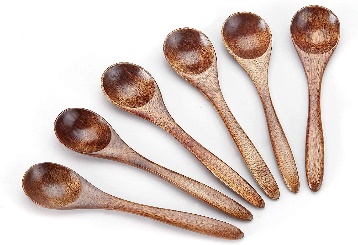 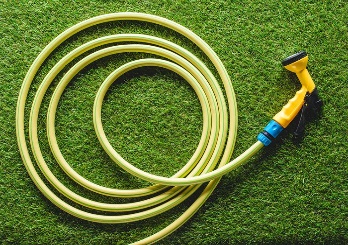 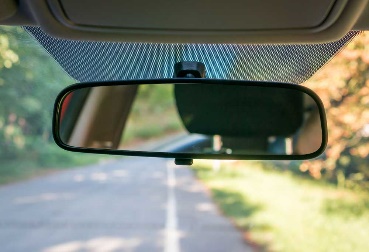 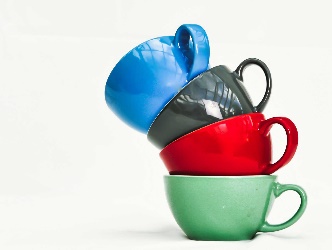 ……………………………        ……………………………….              …………………………                ……………………….------------------------------------------------------------------------------------------------------------------------------D – Write  the command under its sign :( Speed limit – No parking – Stop )              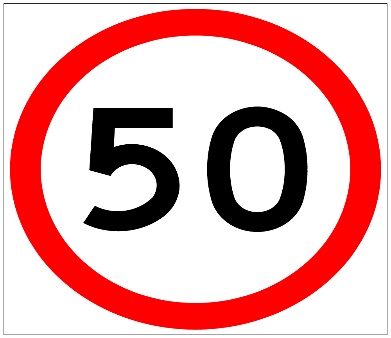 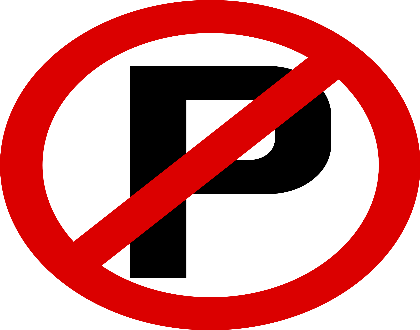                               ……………………………………..                              ……………………………………--------------------------------------------------------------------------------------------------------------------------------Q : 5                                           ( Orthography )A – Write the missing letter :1 - …….top.( r – d – s )                                               2 – Fa…… ( e – n – i )3 – Tou…… ( ch – th – ph )                                        4 – Kni……e  ( f – r – d )B – copy :1 – Ali  knows what career  he will  follow.……………………………………………………………………………………………………..2 – The man is leaving the store .………………………………………………………………………………………………………Good luck….T.                               (إجعل دقائق الإنتظار مليئة بالإستغفار )   Listen and circle the right answer: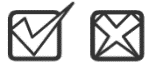    Write      or      : 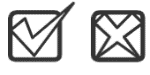 Audio Script:                 Audio : https://youtube.com/watch?v=dare3j9PPuY&si=EnSIkaIECMiOmarE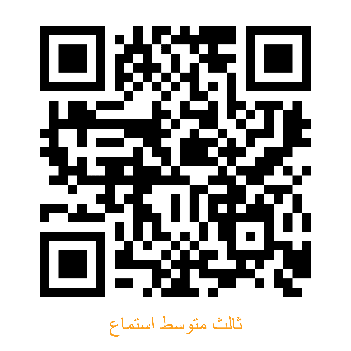 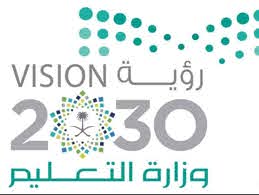 اختبار الفصل الدراسي الثاني ( ف 2)عام 1445اللغة الإنجليزيةللصف الثالث متوسطالزمن: 45 دقيقهاسم الطالبة:                                                    الفصل:اختبار  الفصل الدراسي الثاني ( ف 2)عام 1445اللغة الإنجليزيةللصف الثالث متوسطالزمن: 45 دقيقهاسم الطالبة:                                                    الفصل:falsetrue1-His father's name is Robert.falsetrue2-His father age is 55 years oldfalsetrue3- He is an architectfalsetrue4-His father is very sad.C-WhoB-WhatA- How long 5-………have you played football?C- inventingB- invented              A- invent6-The telephone was…….by Graham Bell.C- sinceB- forA-some7-Hameed has had the same T.V…….15 years.C- WhenB- HowA-Where         8-…….many people live there?C- the most expensiveB-more expensive            A-expensive        9-trains are as…….as planes.C-The            B-on                 A- in  10- ……moon is big.A-camera – B-television – C-ladder – D-spoon –  E- lap top – 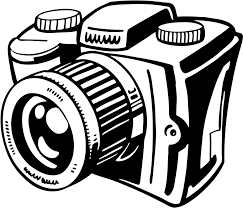 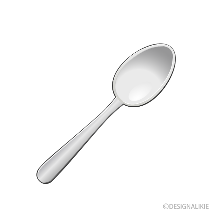 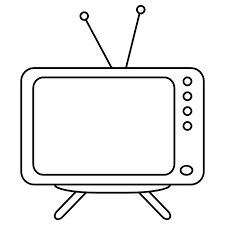 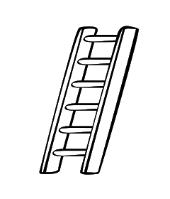 15-A way of doing things.A orphan16-The bride of the Red Sea B- technique17-A child who has lost his parents.C -get married18-Settle down.D – JeddahE-aspects19-This is a new pri…era-( ut )b-( nt )c-( tm )20-I bought a t..ap..ta-( e - o)b-( t-t )c-( u)21-Use a gar…ge can, pleasea-( eb )b-( ba)c-( si )22-I like this te….y bear.a-( dd )b-( da )c-( k )Kingdom of Saudi Arabia	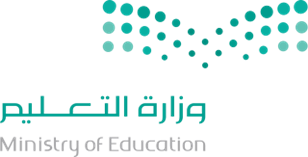 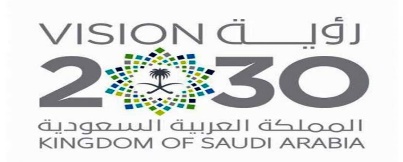 Ministry of Education…………… Intermediate  School in ………………..       English Language3rd Intermediate Grade2nd Term Exam 1443 -2022Time: 2 hoursThe first sessionName/ ……………………………………………………………Seat No./ ………………………Student’s Mark  WrittenStudent’s Mark  NumberQuestionQuestionNumberStudent’s Mark  WrittenStudent’s Mark  NumberMarkQuestionNumber6Writing Q16Reading ComprehensionQ27GrammarQ37VocabularyQ44Orthography Q530Total Written TasksTotal Written Tasksاسم المصحح وتوقيعه :اسم المراجع وتوقيعه :اسم المدقق وتوقيعه :المملكة العربية السعوديةالمملكة العربية السعودية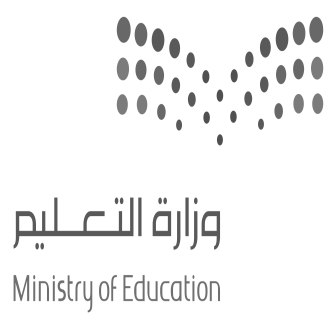 المادة:المادة:اللغة الانجليزية (شفوي)اللغة الانجليزية (شفوي)اللغة الانجليزية (شفوي)اللغة الانجليزية (شفوي)وزارة التعليموزارة التعليمالصفالصفالثالث متوسطالثالث متوسطالثالث متوسطالثالث متوسطالادارة العامة للتعليم بالإحساءالادارة العامة للتعليم بالإحساءالتاريخ:التاريخ:/  /١٤٤٥ هـــ/  /١٤٤٥ هـــ/  /١٤٤٥ هـــ/  /١٤٤٥ هـــمدرسة________المتوسطةمدرسة________المتوسطةالزمن:الزمن:نصـف ساعةنصـف ساعةنصـف ساعةنصـف ساعةاختبار نهاية الفصل الدراسي الثاني – الدور الأول للعام الدراسي ١٤٤٤/١٤٤٥هـاختبار نهاية الفصل الدراسي الثاني – الدور الأول للعام الدراسي ١٤٤٤/١٤٤٥هـاختبار نهاية الفصل الدراسي الثاني – الدور الأول للعام الدراسي ١٤٤٤/١٤٤٥هـاختبار نهاية الفصل الدراسي الثاني – الدور الأول للعام الدراسي ١٤٤٤/١٤٤٥هـاختبار نهاية الفصل الدراسي الثاني – الدور الأول للعام الدراسي ١٤٤٤/١٤٤٥هـاختبار نهاية الفصل الدراسي الثاني – الدور الأول للعام الدراسي ١٤٤٤/١٤٤٥هـاختبار نهاية الفصل الدراسي الثاني – الدور الأول للعام الدراسي ١٤٤٤/١٤٤٥هـاختبار نهاية الفصل الدراسي الثاني – الدور الأول للعام الدراسي ١٤٤٤/١٤٤٥هـاختبار نهاية الفصل الدراسي الثاني – الدور الأول للعام الدراسي ١٤٤٤/١٤٤٥هـاختبار نهاية الفصل الدراسي الثاني – الدور الأول للعام الدراسي ١٤٤٤/١٤٤٥هـاختبار نهاية الفصل الدراسي الثاني – الدور الأول للعام الدراسي ١٤٤٤/١٤٤٥هـاختبار نهاية الفصل الدراسي الثاني – الدور الأول للعام الدراسي ١٤٤٤/١٤٤٥هـأسم المصححالتوقيع أسم المراجعالتوقيعالتوقيعالاستماع 5التحدث 5المجموع 10أسم الطالبالفصلثالث /ثالث /رقم الكشف  رقم الكشف  رقم الكشف  How long have you had a computer?I ’ve had a computer for a    long - short - many   time. What does that sign mean?        You must not    pass -  park – stop   .We need a new lamp, don’t we? Yes, we do.And this one is really   good - pretty – beautiful  . So how long have you lived out here in the suburbs?  Since I left  city - home – school  .Are you still working in the airport control tower?No, I’ve had a new job for six  weeks  - months – years   .Sean is from  England  - Finland  – Ireland   .The bullet trains can travel at  200 - 300 – 400  kph.The speakers haven’t seen each other since high school.   (               )The father is late for his flight.                                        (               )Mexico produces about 200 tons of trash every day.      (               )Super Goal 3    ListeningResources  How long have you had a computer?  I’ve had a computer for a long time.Unit 5 - Page 49Pair WorkAudio CD2 trick 3What does that sign mean?        You must not pass.Unit 8- Page 79Pair WorkAudio CD2 trick 21 We need a new lamp, don’t we? Yes, we do.  And this one is really pretty.  Unit 7 – Page 68Listen and DiscussAudio CD2   trick 14So how long have you lived out here in the suburbs? Since I left home, about two years ago. I wanted to have a place of my own. The apartment was a bit run down, so I had to renovate it. Unit 6 – Page 63Conversation Audio   CD2 trick 12Hi, Fahad. you’re looking good! Do you work out every day?     Yes, I have changed my lifestyle completely. Are you still            working in the airport control tower? No, I’ve had a           new job for six months. I’m training air traffic controllersUnit 5 – Page 52Listening Audio CD2 trick 4You aren’t from here, are you? No, I’m not. I’m from Ireland, Dublin actually. My name’s Ted. How do you do? I’m Sean so, what do you know about Ireland?Unit 7 – Page 73Conversation Audio CD2 trick 18The public transportation system is the most efficient in the world. The bullet trains can travel at 186 miles (300 kilometers) per hour and are extremely punctual.Unit 6 – Page 58Listen and DiscussAudio CD2 trick 8Hi. This is a surprise. Hi there. Long time no see. Yeah. We haven’t seen each other for about er.Five years. Since high school. Has it been that long?  Yeah. So, how are you doing?  Great.Unit 5 – Page 53Conversation Audio CD2 trick 6What time is your flight, Dad? At 6:00 P.m. That’s in 3 hours! You have 2 extra hours. The trip to airport is less than an hour. You should always arrive at least 2 hours before departure. We might run into traffic at this time of day Unit 8– Page 83Conversation Audio CD2 trick 24 One of the biggest problems in cities around the world is disposing of garbage. Mexico City produces approximately 11,000 tons of trash every day. One week’s garbage is enough to fill the Aztec Stadium, one of Mexico’s largest stadiums,Unit 6 – Page 62ListeningAudio CD2 trick10